Event Manager: DAT Chess Centre, 5110 Medan Intan Apartment, Jalan 1/21C, Gombak, 53000 K.L, Malaysia  Tel. (60) 3 40219576 / (60) 19 3158098 - Fax. – 03 40244337 – Contact Person: Hamid  Email: ahamchess@yahoo.com + datcc@outlook.com + aham4you@gmail.com Website: http://datchesscenter.com/12th IGB Dato’ Arthur Tan International Open Chess Championship 2015This 9 Round individual tournament is open to all players. FIDE rules and regulations will apply. The tournament will be FIDE rated. The Swiss Manager Program will be used for pairings. The games will be played according to the schedule below. Time Control is 90 minutes + 30 seconds increment from move 1.All mobile phones & electronic devices are banned in the tournament hall. PLAYERS WITHOUT A FIDE ID. NO WILL NOT BE ACCEPTED!All officials & players should be smartly attired in the playing hall. The Organizer reserves the right to reject entries.ENTRY FEES IN US$:Venue: Ballroom, 5th Floor, CitiTel Mid Valley Hotel, Mid Valley Megamall, Lingkaran Syed Putra, 59200 KL.. Accommodation: All players are required to budget for their own board and lodging as well as transportation needs. First 10 GMs to register will be provided accommodation on a twin-sharing basis. Conditions for Titled Players: No tournament entry fee for GMs, IMs, WGMs, WIMs and players rated above 2500 on the September 2015 FIDE Rating List. Room rates are US$90 per room per day on a twin-sharing basis with breakfast. Tournament Entry Fees: In US $ - There will be 10 % discount if entry fees are paid before 1st August 2015. Tournament Entry Fees must be paid before the closing date on: 1st September 2015. Entries after this date will be charged double.* CompulsoryEvent Manager: DAT Chess Centre, 5110 Medan Intan Apartment, Jalan 1/21C, Gombak, 53000 K.L, Malaysia  Tel. (60) 3 40219576 / (60) 19 3158098 - Fax. – 03 40244337 – Contact Person: Hamid  Email: ahamchess@yahoo.com + datcc@outlook.com + aham4you@gmail.com - Website: http://datchesscenter.com/   6th KLK Tan Sri Lee Loy Seng International Seniors Open Chess ChampionshipThis 9 Round individual tournament is open to all players above 55 years (DOB: 1960) and Women 50 years (DOB:1965).  FIDE rules and regulations will apply. The tournament will be FIDE rated. The Swiss Manager Program will be used for pairings. The games will be played according to the schedule below. Time Control is 90 minutes + 30 seconds increment from move 1.All mobile phones & electronic devices are banned in the tournament hall. PLAYERS WITHOUT A FIDE ID. NO WILL NOT BE ACCEPTED!All officials & players should be smartly attired in the playing hall. The Organizer reserves the right to reject entries.Venue: Ballroom, 5th Floor, CitiTel Mid Valley Hotel, Mid Valley Megamall, Lingkaran Syed Putra, 59200 KL.. Accommodation: All players are required to budget for their own board and lodging as well as transportation needs. First 10 GMs to register will be provided accommodation on a twin-sharing basis. Conditions for Titled Players: No tournament entry fee for GMs, IMs, WGMs, WIMs and players rated above 2500 on the September 2015 FIDE Rating List. Room rates are US$90 per room per day on a twin-sharing basis with breakfast. Tournament Entry Fees: In Ringgit Malaysia. - There will be 10 % discount if entry fees are paid before 1st August 2015. Tournament Entry Fees must be paid before the closing date on: 1st September 2015. Entries after this date will be charged double.* CompulsoryEvent Manager: DAT Chess Centre, 5110 Medan Intan Apartment, Jalan 1/21C, Gombak, 53000 K.L, Malaysia  Tel. (60) 3 40219576 / (60) 19 3158098 - Fax. – 03 40244337 – Contact Person: Hamid  Email: ahamchess@yahoo.com + datcc@outlook.com + aham4you@gmail.com Website: http://datchesscenter.com/Malaysia Chess Challenge 2015This 9 Round individual tournament is open to all players rated below FIDE Rtg 2000 (September 2015). FIDE rules and regulations will apply. The tournament will be FIDE rated. The Swiss Manager Program will be used for pairings. The games will be played according to the schedule below. Time Control is 90 minutes + 30 seconds increment from move 1. .All mobile phones & electronic devices are banned in the tournament hall. PLAYERS WITHOUT A FIDE ID. NO WILL NOT BE ACCEPTED!All officials & players should be smartly attired in the playing hall. The Organizer reserves the right to reject entries.Venue: Ballroom, 5th Floor, CitiTel Mid Valley Hotel, Mid Valley Megamall, Lingkaran Syed Putra, 59200 KL. Accommodation: All players are required to budget for their own board and lodging as well as transportation needs. Room rates are US$90 per room per day on a twin-sharing basis with breakfast. Tournament Entry Fees: In Ringgit Malaysia (RM) - Tournament Entry Fees must be paid before the closing date on: 1st September 2015. Entries after this date will be charged double.Event Manager: DAT Chess Centre, 5110 Medan Intan Apartment, Jalan 1/21C, Gombak, 53000 K.L, Malaysia  Tel. (60) 3 40219576 / (60) 19 3158098 - Fax. – 03 40244337 – Contact Person: Hamid  Email: ahamchess@yahoo.com + datcc@outlook.com + aham4you@gmail.com Website: http://datchesscenter.com/ASTRO MERDEKA RAPID OPEN TEAM CHESS CHAMPIONSHIP 2015DUE TO SPACE CONSTRAINTS ONLY THE FIRST 80 PAID TEAMS WILL BE ACCEPTED.The DAT Chess Centre will organize the ASTRO Merdeka Rapid Open Team Chess Championship 2015 in the 5th Floor Ballroom, CitiTel Midvalley Hotel, KL, Malaysia. A team will consist of 4 players. The time control is 25 minutes to finish.MODE OF PAYMENT (Bank In)1.	The entry form and a copy of pay-in-slip (with Team name & Mobile no.)  MUST be faxed to 03-40244337	OR a scan copy emailed to:  ahamchess@yahoo.com + datcc@outlook.com + aham4you@gmail.com(Attn: Abd. Hamid Majid, not later than 01 September 2015)2.	STRICTLY NO REGISTRATION BY TELEPHONE OR SMS3.	Or direct submission of entry form with cash to Organizing Secretary Abd Hamid Majid.4. 	An acknowledgement SMS will be sent as confirmation of receipt.Conditions for participationThe average rating of the players in a team should not exceed 2250.Example: Player A: 2500 - Player B: 2300 - Player C: 2200 - Player D: 2000 = 9000 ÷ 4 = 2250Foreign Unrated players (in all 3 types of ratings) will be considered as 2000 and Local players (in all 3 types of ratings) as 1800 for calculation purposes. Sequence of Type of Ratings will be as follows: 1) FIDE Rapid Rtg, followed by 2) FIDE Standard Rtg, followed by 3) MCF National Rating.ASTRO MERDEKA RAPID OPEN TEAM CHESS CHAMPIONSHIP 2015Players should be registered as per board order upon submission. Changes in board order, change of names etc. will be surcharged @ RM 25 per change. Entry forms will not be accepted without the entry fees. WE AGREE TO PARTICIPATE IN THIS CHAMPIONSHIP AND TO ABIDE BY ITS RULES AND REGULATIONS.NAME OF CAPTAIN/MANAGER & SIGNATURE:	__________________________________________________________CROSSED CHEQUE TO BE MADE PAYABLE TO: DAT CHESS CENTRE       ……………………………………………………………………………………………………………………………………………………….……………..........______________________________	               _____________________________________	             				         	Cash / Cheque No : 	       			DAT CHESS CENTRE				                 DateEvent Manager: DAT Chess Centre, 5110 Medan Intan Apartment, Jalan 1/21C, Gombak, 53000 K.L, Malaysia  Tel. (60) 3 40219576 / (60) 19 3158098 - Fax. – 03 40244337 – Contact Person: Hamid  Email: ahamchess@yahoo.com + datcc@outlook.com + aham4you@gmail.com - Website: http://datchesscenter.com/6th SWENSEN’S OPEN RAPID AGE-GROUP CHESS CHAMPIONSHIP 2015DATE: 20 September 2015 (Sunday) - VENUE: BALLROOM, 5th FLOOR, CITITEL MIDVALLEY HOTEL KL.200 PARTICIPANTS WILL GET A SWENSENS’ VOUCHER. THIS WILL BE A NATIONAL RATED EVENT.DUE TO SPACE CONSTRAINT ONLY THE FIRST 250 ENTRIES WILL BE ACCEPTED.TOURNAMENT:  6 Age Groups in 2 categories (Boys & Girls)/ 6 rounds SWISS, Time Control:  25 minutes to finishALL PLAYERS MUST PLAY IN THEIR OWN AGE-GROUPS!!Participants are requested to bring along their I/C or B/C for verification.ENTRY FEES: RM50.00 for all Age Groups. (Registration after closing date on 01 September 2015 shall be RM100.00). ENTRIES AFTER 01 SEP 2015 WILL BE ACCEPTED ONLY AT THE DISCRETION OF THE ORGANIZERS.  MODE OF PAYMENT (Bank In)1.	The entry form and a copy of pay-in-slip (with participant’s name & mobile no.)  MUST be faxed to 03-40244337	OR a scan copy Emailed to ahamchess@yahoo.com & datcc@outlook.com & aham4you@gmail.com(Attn: Abd. Hamid Majid, not later than 01 September 2015)2.	Bank Account: DAT CHESS CENTRE - Maybank Current Account: 5145 9822 0396 (Jalan Bunus, 50100 KL)3.	NO REGISTRATION BY TELEPHONE OR SMS4.	Or direct submission of entry form with cash to Organizing Secretary Abd Hamid Majid.5. 	An acknowledgement SMS will be sent as confirmation of receipt.  TIE-BREAK: 1) Solkoff 2) S.B. 3) Cumulative6th SWENSENS’ OPEN RAPID AGE-GROUP CHESS CHAMPIONSHIP 20156th SWENSEN’S OPEN RAPID AGE-GROUP CHESS CHAMPIONSHIP 2015ENTRY FORM (Closing Date: 01 September 2015)ENTRY FEE:   RM RM50.00 – LATE ENTRY (AFTER 01 SEP 2015) = RM 100.00)PLEASE WRITE CLEARLY IN BLOCK LETTERSAGE           :    ________________________   DATE OF BIRTH:  ______________________________________________ADDRESS:    _______________________________________________________________________________________                      _______________________________________________________ POSTCODE: _____________________TEL.NO:        _____________________________ E-MAIL: ___________________________________________________SCHOOL   :   _________													SIGNATURE: ______________________________________……………………………………………………………………………………………………………………………………………………………DAT Chess Centre – Official ReceiptDAT Chess Centre, 5110 Medan Intan Apartment, Jalan 1/21C, Gombak, 53000 K.L, Malaysia  Tel. (60) 3 40219576 / (60) 19 3158098 - Fax. – 03 40244337 – Contact Person: Hamid  Email: ahamchess@yahoo.com + datcc@outlook.com + aham4you@gmail.com – Website: http://datchesscenter.com/6th SWENSEN’S OPEN RAPID AGE-GROUP CHESS CHAMPIONSHIP 2015Name: 						  Amount: ______________________Received by: _________________________________________ Date: ___________________________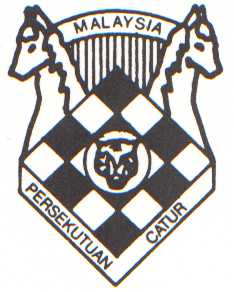 Endorsed By:RNLQKLNREndorsed By:DATO’ ARTHUR TAN CHESS CENTREDATO’ ARTHUR TAN CHESS CENTREDATO’ ARTHUR TAN CHESS CENTREDATO’ ARTHUR TAN CHESS CENTREDATO’ ARTHUR TAN CHESS CENTREDATO’ ARTHUR TAN CHESS CENTREDATO’ ARTHUR TAN CHESS CENTREDATO’ ARTHUR TAN CHESS CENTREEndorsed By:PPPPPPPP18th & 19th Sep (Fri & Sat)ASTRO RAPID TEAM CHESS CHAMPIONSHIP 201520th Sep (Sun)6th SWENSEN’S AGE-GROUP CHESS CHAMPIONSHIP 2015Schedule - 12th IGB Dato’ Arthur Tan International Open Chess Championship 2015Schedule - 12th IGB Dato’ Arthur Tan International Open Chess Championship 2015Schedule - 12th IGB Dato’ Arthur Tan International Open Chess Championship 201520th Sep (Sunday)Arrival / Players Meeting20:0021th Sep (Monday)Round 1 & 20900 &150022th Sep (Tuesday)Round 3 150023th Sep (Wednesday)Round 4 & 50900 &150024th Sep (Thursday)	Free Day (Hari Raya Haji)25th Sep (Friday)	Round 6 & 7 0900 & 150026th Sep (Saturday)Round 8150027th Sep (Sunday)Round 9Festival BlitzPrize Giving / Dinner0900130020:0028th Sep (Monday)DeparturePrizes & Entry Fees in US $ Open SectionPrizes & Entry Fees in US $ Open SectionPrizes & Entry Fees in US $ Open SectionPrizes & Entry Fees in US $ Open SectionPrizes & Entry Fees in US $ Open SectionPrizes & Entry Fees in US $ Open SectionPrizes & Entry Fees in US $ Open SectionPrizes & Entry Fees in US $ Open SectionMalaysiansMalaysiansSpecial PrizesSpecial Prizes14,000665011 25016 1501500Best  Lady 30022,5007350122501715024002 Best Lady25031,500835013250181503300Best Malaysian Lady15041,000935014250191504200Best U 1630056501035015150201505100Best U 12150Incentive Prizes: To encourage decisive results there is a prize fund (maximum RM 2,000) to be distributed at the end of the tournament among players of any rank defeating Grandmasters. The maximum prize per win is RM 100 and if the number of wins exceeds 20, then those defeating GMs will receive a pro-rated share of the prize fund.Incentive Prizes: To encourage decisive results there is a prize fund (maximum RM 2,000) to be distributed at the end of the tournament among players of any rank defeating Grandmasters. The maximum prize per win is RM 100 and if the number of wins exceeds 20, then those defeating GMs will receive a pro-rated share of the prize fund.Incentive Prizes: To encourage decisive results there is a prize fund (maximum RM 2,000) to be distributed at the end of the tournament among players of any rank defeating Grandmasters. The maximum prize per win is RM 100 and if the number of wins exceeds 20, then those defeating GMs will receive a pro-rated share of the prize fund.Incentive Prizes: To encourage decisive results there is a prize fund (maximum RM 2,000) to be distributed at the end of the tournament among players of any rank defeating Grandmasters. The maximum prize per win is RM 100 and if the number of wins exceeds 20, then those defeating GMs will receive a pro-rated share of the prize fund.Incentive Prizes: To encourage decisive results there is a prize fund (maximum RM 2,000) to be distributed at the end of the tournament among players of any rank defeating Grandmasters. The maximum prize per win is RM 100 and if the number of wins exceeds 20, then those defeating GMs will receive a pro-rated share of the prize fund.Incentive Prizes: To encourage decisive results there is a prize fund (maximum RM 2,000) to be distributed at the end of the tournament among players of any rank defeating Grandmasters. The maximum prize per win is RM 100 and if the number of wins exceeds 20, then those defeating GMs will receive a pro-rated share of the prize fund.Incentive Prizes: To encourage decisive results there is a prize fund (maximum RM 2,000) to be distributed at the end of the tournament among players of any rank defeating Grandmasters. The maximum prize per win is RM 100 and if the number of wins exceeds 20, then those defeating GMs will receive a pro-rated share of the prize fund.Incentive Prizes: To encourage decisive results there is a prize fund (maximum RM 2,000) to be distributed at the end of the tournament among players of any rank defeating Grandmasters. The maximum prize per win is RM 100 and if the number of wins exceeds 20, then those defeating GMs will receive a pro-rated share of the prize fund.Incentive Prizes: To encourage decisive results there is a prize fund (maximum RM 2,000) to be distributed at the end of the tournament among players of any rank defeating Grandmasters. The maximum prize per win is RM 100 and if the number of wins exceeds 20, then those defeating GMs will receive a pro-rated share of the prize fund.Incentive Prizes: To encourage decisive results there is a prize fund (maximum RM 2,000) to be distributed at the end of the tournament among players of any rank defeating Grandmasters. The maximum prize per win is RM 100 and if the number of wins exceeds 20, then those defeating GMs will receive a pro-rated share of the prize fund.Incentive Prizes: To encourage decisive results there is a prize fund (maximum RM 2,000) to be distributed at the end of the tournament among players of any rank defeating Grandmasters. The maximum prize per win is RM 100 and if the number of wins exceeds 20, then those defeating GMs will receive a pro-rated share of the prize fund.Incentive Prizes: To encourage decisive results there is a prize fund (maximum RM 2,000) to be distributed at the end of the tournament among players of any rank defeating Grandmasters. The maximum prize per win is RM 100 and if the number of wins exceeds 20, then those defeating GMs will receive a pro-rated share of the prize fund.Medals & certificates will be given to winners. Champion’s name will be engraved on the Dato’ Arthur Tan Challenge Trophy.Medals & certificates will be given to winners. Champion’s name will be engraved on the Dato’ Arthur Tan Challenge Trophy.Medals & certificates will be given to winners. Champion’s name will be engraved on the Dato’ Arthur Tan Challenge Trophy.Medals & certificates will be given to winners. Champion’s name will be engraved on the Dato’ Arthur Tan Challenge Trophy.Medals & certificates will be given to winners. Champion’s name will be engraved on the Dato’ Arthur Tan Challenge Trophy.Medals & certificates will be given to winners. Champion’s name will be engraved on the Dato’ Arthur Tan Challenge Trophy.Medals & certificates will be given to winners. Champion’s name will be engraved on the Dato’ Arthur Tan Challenge Trophy.Medals & certificates will be given to winners. Champion’s name will be engraved on the Dato’ Arthur Tan Challenge Trophy.Medals & certificates will be given to winners. Champion’s name will be engraved on the Dato’ Arthur Tan Challenge Trophy.Medals & certificates will be given to winners. Champion’s name will be engraved on the Dato’ Arthur Tan Challenge Trophy.Medals & certificates will be given to winners. Champion’s name will be engraved on the Dato’ Arthur Tan Challenge Trophy.Medals & certificates will be given to winners. Champion’s name will be engraved on the Dato’ Arthur Tan Challenge Trophy.Participants are entitled to only one prize (the larger). Where prizes are the same value, the Open Section Prizes will take precedence over the Malaysian/Special Prizes.Participants are entitled to only one prize (the larger). Where prizes are the same value, the Open Section Prizes will take precedence over the Malaysian/Special Prizes.Participants are entitled to only one prize (the larger). Where prizes are the same value, the Open Section Prizes will take precedence over the Malaysian/Special Prizes.Participants are entitled to only one prize (the larger). Where prizes are the same value, the Open Section Prizes will take precedence over the Malaysian/Special Prizes.Participants are entitled to only one prize (the larger). Where prizes are the same value, the Open Section Prizes will take precedence over the Malaysian/Special Prizes.Participants are entitled to only one prize (the larger). Where prizes are the same value, the Open Section Prizes will take precedence over the Malaysian/Special Prizes.Participants are entitled to only one prize (the larger). Where prizes are the same value, the Open Section Prizes will take precedence over the Malaysian/Special Prizes.Participants are entitled to only one prize (the larger). Where prizes are the same value, the Open Section Prizes will take precedence over the Malaysian/Special Prizes.Participants are entitled to only one prize (the larger). Where prizes are the same value, the Open Section Prizes will take precedence over the Malaysian/Special Prizes.Participants are entitled to only one prize (the larger). Where prizes are the same value, the Open Section Prizes will take precedence over the Malaysian/Special Prizes.Participants are entitled to only one prize (the larger). Where prizes are the same value, the Open Section Prizes will take precedence over the Malaysian/Special Prizes.Participants are entitled to only one prize (the larger). Where prizes are the same value, the Open Section Prizes will take precedence over the Malaysian/Special Prizes.2400 - 24991002200 – 2299150Below 19992002300 - 23991252000 - 2199175unrated250Bank Account: DAT CHESS CENTRE   -  Maybank Current Account: 5145  9822  0396  Bank Account: DAT CHESS CENTRE   -  Maybank Current Account: 5145  9822  0396  Bank Account: DAT CHESS CENTRE   -  Maybank Current Account: 5145  9822  0396  Bank Account: DAT CHESS CENTRE   -  Maybank Current Account: 5145  9822  0396  Bank Account: DAT CHESS CENTRE   -  Maybank Current Account: 5145  9822  0396  Bank Account: DAT CHESS CENTRE   -  Maybank Current Account: 5145  9822  0396  Jalan Bunus,  50100 Kuala Lumpur, Malaysia -  SWIFT : MBBEMYKLJalan Bunus,  50100 Kuala Lumpur, Malaysia -  SWIFT : MBBEMYKLJalan Bunus,  50100 Kuala Lumpur, Malaysia -  SWIFT : MBBEMYKLJalan Bunus,  50100 Kuala Lumpur, Malaysia -  SWIFT : MBBEMYKLJalan Bunus,  50100 Kuala Lumpur, Malaysia -  SWIFT : MBBEMYKLJalan Bunus,  50100 Kuala Lumpur, Malaysia -  SWIFT : MBBEMYKL12th IGB Dato’ Arthur Tan international Open Chess Championship 201512th IGB Dato’ Arthur Tan international Open Chess Championship 201512th IGB Dato’ Arthur Tan international Open Chess Championship 201512th IGB Dato’ Arthur Tan international Open Chess Championship 201512th IGB Dato’ Arthur Tan international Open Chess Championship 201512th IGB Dato’ Arthur Tan international Open Chess Championship 201512th IGB Dato’ Arthur Tan international Open Chess Championship 201512th IGB Dato’ Arthur Tan international Open Chess Championship 201512th IGB Dato’ Arthur Tan international Open Chess Championship 201512th IGB Dato’ Arthur Tan international Open Chess Championship 2015NameDate of Birth*Date of Birth*SexCountryFIDE ID*FIDE Rating*FIDE Rating*Nat RatingAddressAddressTel NoEmailEmailEndorsed By:RNLQKLNREndorsed By:DATO’ ARTHUR TAN CHESS CENTREDATO’ ARTHUR TAN CHESS CENTREDATO’ ARTHUR TAN CHESS CENTREDATO’ ARTHUR TAN CHESS CENTREDATO’ ARTHUR TAN CHESS CENTREDATO’ ARTHUR TAN CHESS CENTREDATO’ ARTHUR TAN CHESS CENTREDATO’ ARTHUR TAN CHESS CENTREEndorsed By:PPPPPPPP18th & 19th Sep (Fri & Sat)ASTRO RAPID TEAM CHESS CHAMPIONSHIP 201520th Sep (Sun)6th SWENSEN’S AGE-GROUP CHESS CHAMPIONSHIP 2015Schedule - 6th KLK Tan Sri Lee Loy Seng International Seniors Open Chess ChampionshipSchedule - 6th KLK Tan Sri Lee Loy Seng International Seniors Open Chess ChampionshipSchedule - 6th KLK Tan Sri Lee Loy Seng International Seniors Open Chess Championship20th Sep (Sunday)Arrival / Players Meeting20:0021th Sep (Monday)Round 1 & 20900 &150022th Sep (Tuesday)Round 3 150023th Sep (Wednesday)Round 4 & 50900 &150024th Sep (Thursday)	Free Day (Hari Raya Haji)25th Sep (Friday)	Round 6 & 7 0900 & 150026th Sep (Saturday)Round 8150027th Sep (Sunday)Round 9Festival BlitzPrize Giving / Dinner0900130020:0028th Sep (Monday)DeparturePrizes: Seniors Open SectionAll prizes are in Ringgit Malaysia {RM}Prizes: Seniors Open SectionAll prizes are in Ringgit Malaysia {RM}Seniors Age Group Category (Special) PrizesSeniors Age Group Category (Special) PrizesSeniors Age Group Category (Special) PrizesPrizes: Seniors Open SectionAll prizes are in Ringgit Malaysia {RM}Prizes: Seniors Open SectionAll prizes are in Ringgit Malaysia {RM}Seniors 65 – 74 yearsAbove 75 yearsBest Malaysian1st 4,000 + Challenge  Trophy1,5001,5001,5002nd 3,0001,0001,0001,0003rd2,0005004th1,000Participants are entitled to only one prize (the larger). Where prizes are the same value, the Open Prizes will take precedence over the Special Prizes. All prize winners will get medals & certificatesParticipants are entitled to only one prize (the larger). Where prizes are the same value, the Open Prizes will take precedence over the Special Prizes. All prize winners will get medals & certificatesParticipants are entitled to only one prize (the larger). Where prizes are the same value, the Open Prizes will take precedence over the Special Prizes. All prize winners will get medals & certificates5th500Participants are entitled to only one prize (the larger). Where prizes are the same value, the Open Prizes will take precedence over the Special Prizes. All prize winners will get medals & certificatesParticipants are entitled to only one prize (the larger). Where prizes are the same value, the Open Prizes will take precedence over the Special Prizes. All prize winners will get medals & certificatesParticipants are entitled to only one prize (the larger). Where prizes are the same value, the Open Prizes will take precedence over the Special Prizes. All prize winners will get medals & certificatesFREE ENTRY FOR PLAYERS ABOVE 2301 – ENTRY FEES IN RMFREE ENTRY FOR PLAYERS ABOVE 2301 – ENTRY FEES IN RMFREE ENTRY FOR PLAYERS ABOVE 2301 – ENTRY FEES IN RMFREE ENTRY FOR PLAYERS ABOVE 2301 – ENTRY FEES IN RMFREE ENTRY FOR PLAYERS ABOVE 2301 – ENTRY FEES IN RMFREE ENTRY FOR PLAYERS ABOVE 2301 – ENTRY FEES IN RMFREE ENTRY FOR PLAYERS ABOVE 2301 – ENTRY FEES IN RMFREE ENTRY FOR PLAYERS ABOVE 2301 – ENTRY FEES IN RMFIDE Rtg  2201-2300100FIDE Rtg 2101-2200150FIDE 1800-2100200Below 1799250Bank Account:DAT CHESS CENTRE   -  Maybank Current Account: 5145  9822  0396Jalan Bunus,  50100 Kuala Lumpur, Malaysia -  SWIFT : MBBEMYKLBank Account:DAT CHESS CENTRE   -  Maybank Current Account: 5145  9822  0396Jalan Bunus,  50100 Kuala Lumpur, Malaysia -  SWIFT : MBBEMYKLBank Account:DAT CHESS CENTRE   -  Maybank Current Account: 5145  9822  0396Jalan Bunus,  50100 Kuala Lumpur, Malaysia -  SWIFT : MBBEMYKLBank Account:DAT CHESS CENTRE   -  Maybank Current Account: 5145  9822  0396Jalan Bunus,  50100 Kuala Lumpur, Malaysia -  SWIFT : MBBEMYKLBank Account:DAT CHESS CENTRE   -  Maybank Current Account: 5145  9822  0396Jalan Bunus,  50100 Kuala Lumpur, Malaysia -  SWIFT : MBBEMYKLBank Account:DAT CHESS CENTRE   -  Maybank Current Account: 5145  9822  0396Jalan Bunus,  50100 Kuala Lumpur, Malaysia -  SWIFT : MBBEMYKLBank Account:DAT CHESS CENTRE   -  Maybank Current Account: 5145  9822  0396Jalan Bunus,  50100 Kuala Lumpur, Malaysia -  SWIFT : MBBEMYKLBank Account:DAT CHESS CENTRE   -  Maybank Current Account: 5145  9822  0396Jalan Bunus,  50100 Kuala Lumpur, Malaysia -  SWIFT : MBBEMYKL6th KLK Tan Sri Lee Loy Seng International Seniors Open Chess Championship6th KLK Tan Sri Lee Loy Seng International Seniors Open Chess Championship6th KLK Tan Sri Lee Loy Seng International Seniors Open Chess Championship6th KLK Tan Sri Lee Loy Seng International Seniors Open Chess Championship6th KLK Tan Sri Lee Loy Seng International Seniors Open Chess Championship6th KLK Tan Sri Lee Loy Seng International Seniors Open Chess Championship6th KLK Tan Sri Lee Loy Seng International Seniors Open Chess Championship6th KLK Tan Sri Lee Loy Seng International Seniors Open Chess Championship6th KLK Tan Sri Lee Loy Seng International Seniors Open Chess Championship6th KLK Tan Sri Lee Loy Seng International Seniors Open Chess ChampionshipNameDate of Birth*Date of Birth*SexCountryFIDE ID*FIDE RatingFIDE RatingNat RatingAddressAddressTel NoEmailEmailEndorsed By:RNLQKLNREndorsed By:DATO’ ARTHUR TAN CHESS CENTREDATO’ ARTHUR TAN CHESS CENTREDATO’ ARTHUR TAN CHESS CENTREDATO’ ARTHUR TAN CHESS CENTREDATO’ ARTHUR TAN CHESS CENTREDATO’ ARTHUR TAN CHESS CENTREDATO’ ARTHUR TAN CHESS CENTREDATO’ ARTHUR TAN CHESS CENTREEndorsed By:PPPPPPPP18th & 19th Sep (Fri & Sat)35th ASTRO RAPID TEAM CHESS CHAMPIONSHIP 201520th Sep (Sun)6th SWENSEN’S AGE-GROUP CHESS CHAMPIONSHIP 2015Schedule – Malaysia Chess Challenge 2015Schedule – Malaysia Chess Challenge 2015Schedule – Malaysia Chess Challenge 201520th Sep (Sunday)Arrival / Players Meeting20:0021th Sep (Monday)Round 1 & 20900 &150022th Sep (Tuesday)Round 3 150023th Sep (Wednesday)Round 4 & 50900 &150024th Sep (Thursday)	Free Day (Hari Raya Haji)25th Sep (Friday)	Round 6 & 7 0900 & 150026th Sep (Saturday)Round 8150027th Sep (Sunday)Round 9Festival BlitzPrize Giving / Dinner0900130020:0028th Sep (Monday)DeparturePrizes: Open SectionAll cash prizes in RMPrizes: Open SectionAll cash prizes in RMPrizes: Open SectionAll cash prizes in RMPrizes: Open SectionAll cash prizes in RMMCF National Rating Prizes (Malaysian citizens only)MCF National Rating Prizes (Malaysian citizens only)MCF National Rating Prizes (Malaysian citizens only)MCF National Rating Prizes (Malaysian citizens only)MCF National Rating Prizes (Malaysian citizens only)Prizes: Open SectionAll cash prizes in RMPrizes: Open SectionAll cash prizes in RMPrizes: Open SectionAll cash prizes in RMPrizes: Open SectionAll cash prizes in RM1600 - 14001600 - 14001600 - 14001399 - 12001199 and below12,000 + Challenge  Trophy2,000 + Challenge  Trophy2,000 + Challenge  Trophy80080080060030021,5001,5001,50050050050040020031,0001,0001,0003003003002001004800800800150150150100505600600600Participants are entitled to only one prize (the larger). Where prizes are the same value, the Open Prizes will take precedence over the Special Prizes.Participants are entitled to only one prize (the larger). Where prizes are the same value, the Open Prizes will take precedence over the Special Prizes.Participants are entitled to only one prize (the larger). Where prizes are the same value, the Open Prizes will take precedence over the Special Prizes.Participants are entitled to only one prize (the larger). Where prizes are the same value, the Open Prizes will take precedence over the Special Prizes.Participants are entitled to only one prize (the larger). Where prizes are the same value, the Open Prizes will take precedence over the Special Prizes.6 - 7300300300Participants are entitled to only one prize (the larger). Where prizes are the same value, the Open Prizes will take precedence over the Special Prizes.Participants are entitled to only one prize (the larger). Where prizes are the same value, the Open Prizes will take precedence over the Special Prizes.Participants are entitled to only one prize (the larger). Where prizes are the same value, the Open Prizes will take precedence over the Special Prizes.Participants are entitled to only one prize (the larger). Where prizes are the same value, the Open Prizes will take precedence over the Special Prizes.Participants are entitled to only one prize (the larger). Where prizes are the same value, the Open Prizes will take precedence over the Special Prizes.8 - 10200200200All prize winners will get medals & certificatesAll prize winners will get medals & certificatesAll prize winners will get medals & certificatesAll prize winners will get medals & certificatesAll prize winners will get medals & certificatesFIDE Rtg Below 2000FIDE Rtg Below 2000RM 75 UnratedUnratedRM 150There will be a 10 % discount if registered before 1st Aug There will be a 10 % discount if registered before 1st Aug There will be a 10 % discount if registered before 1st Aug Bank Account: DAT CHESS CENTRE   -  Maybank Current Account: 5145  9822  0396Bank Account: DAT CHESS CENTRE   -  Maybank Current Account: 5145  9822  0396Bank Account: DAT CHESS CENTRE   -  Maybank Current Account: 5145  9822  0396Bank Account: DAT CHESS CENTRE   -  Maybank Current Account: 5145  9822  0396Bank Account: DAT CHESS CENTRE   -  Maybank Current Account: 5145  9822  0396Bank Account: DAT CHESS CENTRE   -  Maybank Current Account: 5145  9822  0396Bank Account: DAT CHESS CENTRE   -  Maybank Current Account: 5145  9822  0396Bank Account: DAT CHESS CENTRE   -  Maybank Current Account: 5145  9822  0396Bank Account: DAT CHESS CENTRE   -  Maybank Current Account: 5145  9822  0396Jalan Bunus,  50100 Kuala Lumpur, Malaysia -  SWIFT : MBBEMYKLJalan Bunus,  50100 Kuala Lumpur, Malaysia -  SWIFT : MBBEMYKLJalan Bunus,  50100 Kuala Lumpur, Malaysia -  SWIFT : MBBEMYKLJalan Bunus,  50100 Kuala Lumpur, Malaysia -  SWIFT : MBBEMYKLJalan Bunus,  50100 Kuala Lumpur, Malaysia -  SWIFT : MBBEMYKLJalan Bunus,  50100 Kuala Lumpur, Malaysia -  SWIFT : MBBEMYKLJalan Bunus,  50100 Kuala Lumpur, Malaysia -  SWIFT : MBBEMYKLJalan Bunus,  50100 Kuala Lumpur, Malaysia -  SWIFT : MBBEMYKLJalan Bunus,  50100 Kuala Lumpur, Malaysia -  SWIFT : MBBEMYKLMalaysia Chess Challenge 2015Malaysia Chess Challenge 2015Malaysia Chess Challenge 2015Malaysia Chess Challenge 2015Malaysia Chess Challenge 2015Malaysia Chess Challenge 2015Malaysia Chess Challenge 2015Malaysia Chess Challenge 2015Malaysia Chess Challenge 2015Malaysia Chess Challenge 2015NameDate of Birth*Date of Birth*SexCountryFIDE ID*FIDE Rating*FIDE Rating*Nat RatingAddressAddressTel NoEmailEmailEndorsed By:RNLQKLNREndorsed By:DATO’ ARTHUR TAN CHESS CENTREDATO’ ARTHUR TAN CHESS CENTREDATO’ ARTHUR TAN CHESS CENTREDATO’ ARTHUR TAN CHESS CENTREDATO’ ARTHUR TAN CHESS CENTREDATO’ ARTHUR TAN CHESS CENTREDATO’ ARTHUR TAN CHESS CENTREDATO’ ARTHUR TAN CHESS CENTREEndorsed By:PPPPPPPPDateProgramTime18th Sep (Fri)Team Manager’s Meeting14:30Round 1 – Round 315:00 _ 16:00, Round 216:15 _ 17:15,Round 317:30 _ 18:3019th Sep (Sat)Round 408:30 _ 09:30Round 509:45 _ 10:45Round 611:00 _ 12:00LunchRound 713:00 _ 14:00Round 814:15 _ 15:15Round 915:30 _ 16:30Merdeka Blitz16:45 Prize Giving18:00 20th Sep (Sun)6th SWENSEN’S AGE-GROUP CHESS CHAMPIONSHIP 201509:00 – 17:0020th Sep (Arrival) – 28th Sep (Departure)12th IGB DATO’ ARTHUR TAN OPEN CHESS CHAMPIONSHIP6th KLK TAN SRI LEE SOY SENG SENIORS OPEN CHESS CHAMPIONSHIP10th MALAYSIA CHESS CHALLENGE12th IGB DATO’ ARTHUR TAN OPEN CHESS CHAMPIONSHIP6th KLK TAN SRI LEE SOY SENG SENIORS OPEN CHESS CHAMPIONSHIP10th MALAYSIA CHESS CHALLENGEOPEN  SECTION - (ASTRO MERDEKA Challenge Trophy)OPEN  SECTION - (ASTRO MERDEKA Challenge Trophy)OPEN  SECTION - (ASTRO MERDEKA Challenge Trophy)OPEN  SECTION - (ASTRO MERDEKA Challenge Trophy)OPEN  SECTION - (ASTRO MERDEKA Challenge Trophy)Champion:Challenge Trophy + 5 Medals + RM 4,000Best Malaysian TeamBest Malaysian TeamRM 2,000Second:	5 Medals + RM 3,0002 Malaysian Team2 Malaysian TeamRM 1,500Third:	5 Medals + RM 2,0003 Malaysian Team3 Malaysian TeamRM 1,000Fourth:	RM 1,000*# Best State Team:*# Best State Team:RM 1,000 + Medals Fifth - Sixth RM 750*Best Jr Team (U16)*Best Jr Team (U16)5 Gold Medals = RM 300Seventh - TenthRM 500*Best Jr Team (U12)*Best Jr Team (U12)5 Gold Medals = RM 300Best Board PrizesMedals for Board 1 – 5*Best Government / *IPT / *Ladies / *School / *Family / *Veteran (>55) Team:*Best Government / *IPT / *Ladies / *School / *Family / *Veteran (>55) Team:*Best Government / *IPT / *Ladies / *School / *Family / *Veteran (>55) Team:*Best Government / *IPT / *Ladies / *School / *Family / *Veteran (>55) Team:RM 400 each* Subject to at least 3 teams playing & 50 % result.* Government Team must be certified by the department / * School Team must be certified by the School. /* IPT must be certified by IPT* Subject to at least 3 teams playing & 50 % result.* Government Team must be certified by the department / * School Team must be certified by the School. /* IPT must be certified by IPT* Subject to at least 3 teams playing & 50 % result.* Government Team must be certified by the department / * School Team must be certified by the School. /* IPT must be certified by IPT# Malaysian Citizens - Born, Residing, Schooling or Working in the State and MCF State Registration# Malaysian Citizens - Born, Residing, Schooling or Working in the State and MCF State RegistrationEntry Fee – OPEN – RM 400Entry Fee - JUNIOR (Under 16) - 250Bank Account:: DAT Chess Centre   -  Maybank Current A/C No: 5145  9822  0396, Jalan Bunus,  50100 K L, Malaysia - SWIFT : MBBEMYKLBank Account:: DAT Chess Centre   -  Maybank Current A/C No: 5145  9822  0396, Jalan Bunus,  50100 K L, Malaysia - SWIFT : MBBEMYKLCLOSING DATE: 01 SEPTEMBER 2015 BY 12:00 PM.ENTRIES AFTER THIS WILL BE SURCHARGED RM 100CHANGE OF BOARD ORDER, CHANGE OF NAMES ETC. WILL BE SURCHARGED RM 25 PER CHANGEREGISTRATION WITHOUT NAMES WILL NOT BE ACCEPTEDCLOSING DATE: 01 SEPTEMBER 2015 BY 12:00 PM.ENTRIES AFTER THIS WILL BE SURCHARGED RM 100CHANGE OF BOARD ORDER, CHANGE OF NAMES ETC. WILL BE SURCHARGED RM 25 PER CHANGEREGISTRATION WITHOUT NAMES WILL NOT BE ACCEPTEDCLOSING DATE: 01 SEPTEMBER 2015 BY 12:00 PM.ENTRIES AFTER THIS WILL BE SURCHARGED RM 100CHANGE OF BOARD ORDER, CHANGE OF NAMES ETC. WILL BE SURCHARGED RM 25 PER CHANGEREGISTRATION WITHOUT NAMES WILL NOT BE ACCEPTEDCLOSING DATE: 01 SEPTEMBER 2015 BY 12:00 PM.ENTRIES AFTER THIS WILL BE SURCHARGED RM 100CHANGE OF BOARD ORDER, CHANGE OF NAMES ETC. WILL BE SURCHARGED RM 25 PER CHANGEREGISTRATION WITHOUT NAMES WILL NOT BE ACCEPTEDCLOSING DATE: 01 SEPTEMBER 2015 BY 12:00 PM.ENTRIES AFTER THIS WILL BE SURCHARGED RM 100CHANGE OF BOARD ORDER, CHANGE OF NAMES ETC. WILL BE SURCHARGED RM 25 PER CHANGEREGISTRATION WITHOUT NAMES WILL NOT BE ACCEPTEDCLOSING DATE: 01 SEPTEMBER 2015 BY 12:00 PM.ENTRIES AFTER THIS WILL BE SURCHARGED RM 100CHANGE OF BOARD ORDER, CHANGE OF NAMES ETC. WILL BE SURCHARGED RM 25 PER CHANGEREGISTRATION WITHOUT NAMES WILL NOT BE ACCEPTEDTEAM NAMESPECIAL CATEGORY(E.g. – IPT, School, U16,U12 etc)PLAYERS (Full Name)Players should be registered as per board order upon submission. Changes in board order, change of names etc. will be surcharged @ RM 25 per change. BOARD 1FIDE/Nat Rating:PLAYERS (Full Name)Players should be registered as per board order upon submission. Changes in board order, change of names etc. will be surcharged @ RM 25 per change. BOARD 2FIDE/Nat Rating:PLAYERS (Full Name)Players should be registered as per board order upon submission. Changes in board order, change of names etc. will be surcharged @ RM 25 per change. BOARD 3FIDE/Nat Rating:PLAYERS (Full Name)Players should be registered as per board order upon submission. Changes in board order, change of names etc. will be surcharged @ RM 25 per change. BOARD 4FIDE/Nat Rating:ADDRESSTELEPHONE:FAX:MOBILE:MOBILE:EMAILEntry Fee – OPEN – RM 400Entry Fee - JUNIOR (Under 16) - 250Bank Account: DAT Chess Centre   -  Maybank Current A/C No: 5145  9822  0396, Jalan Bunus,  50100 K L, Malaysia - SWIFT : MBBEMYKLBank Account: DAT Chess Centre   -  Maybank Current A/C No: 5145  9822  0396, Jalan Bunus,  50100 K L, Malaysia - SWIFT : MBBEMYKLDAT CHESS CENTRE - Official Receipt - Being payment forASTRO MERDEKA RAPID OPEN TEAM CHESS CHAMPIONSHIP 2015DAT CHESS CENTRE - Official Receipt - Being payment forASTRO MERDEKA RAPID OPEN TEAM CHESS CHAMPIONSHIP 2015DAT CHESS CENTRE - Official Receipt - Being payment forASTRO MERDEKA RAPID OPEN TEAM CHESS CHAMPIONSHIP 2015Received From(Team Name)Entry Fee – OPEN – RM 400Entry Fee – OPEN – RM 400Entry Fee - JUNIOR (Under 16) – RM 250Endorsed By:RNLQKLNREndorsed By:DATO’ ARTHUR TAN CHESS CENTREDATO’ ARTHUR TAN CHESS CENTREDATO’ ARTHUR TAN CHESS CENTREDATO’ ARTHUR TAN CHESS CENTREDATO’ ARTHUR TAN CHESS CENTREDATO’ ARTHUR TAN CHESS CENTREDATO’ ARTHUR TAN CHESS CENTREDATO’ ARTHUR TAN CHESS CENTREEndorsed By:PPPPPPPPU-06Date of BirthOn or after 2009U-12    Date of BirthOn or after 2003U-08Date of BirthOn or after 2007U-14Date of BirthOn or after 2001U-10Date of BirthOn or after 2005U-16Date of BirthOn or after 1999DATETIMEPROGRAMMEVENUE20 September 2015 (Sunday)0900 - 1200Round 1 - 3Bintang Ballroom, CitiTel Mid Valley1200 – 1330Lunch-Time Chess LectureLunch-Time Chess Lecture1330 - 1630Round 4 - 6Bintang Ballroom, CitiTel Mid Valley1700Prize GivingPrize GivingCATEGORYPRIZESBOYSGIRLSAll CategoriesChampionGold MedalGold Medal2ndSilver MedalSilver Medal3rdBronze MedalBronze Medal4th  MedalMedal5th MedalMedal6th MedalMedal7th MedalMedal8th Medal9thMedal10th MedalPrize Winners in all Age Groups will also receive Certificates of Achievement.Prize Winners in all Age Groups will also receive Certificates of Achievement.Prize Winners in all Age Groups will also receive Certificates of Achievement.Prize Winners in all Age Groups will also receive Certificates of Achievement.NAME :(Follow I/C)CATEGORY :MALE    AGE GROUP   UNDER – (Please tick)FEMALE    AGE GROUP   UNDER – I.C NO /. :B.C NO.